In the event of remote learning being once again required, we will be using Microsoft teams as the portal for children to access their learning and lessons.Each child in school has a Microsoft Teams login which can be accessed through any internet browser or found using this link: https://www.microsoft.com/en-gb/microsoft-teams/log-in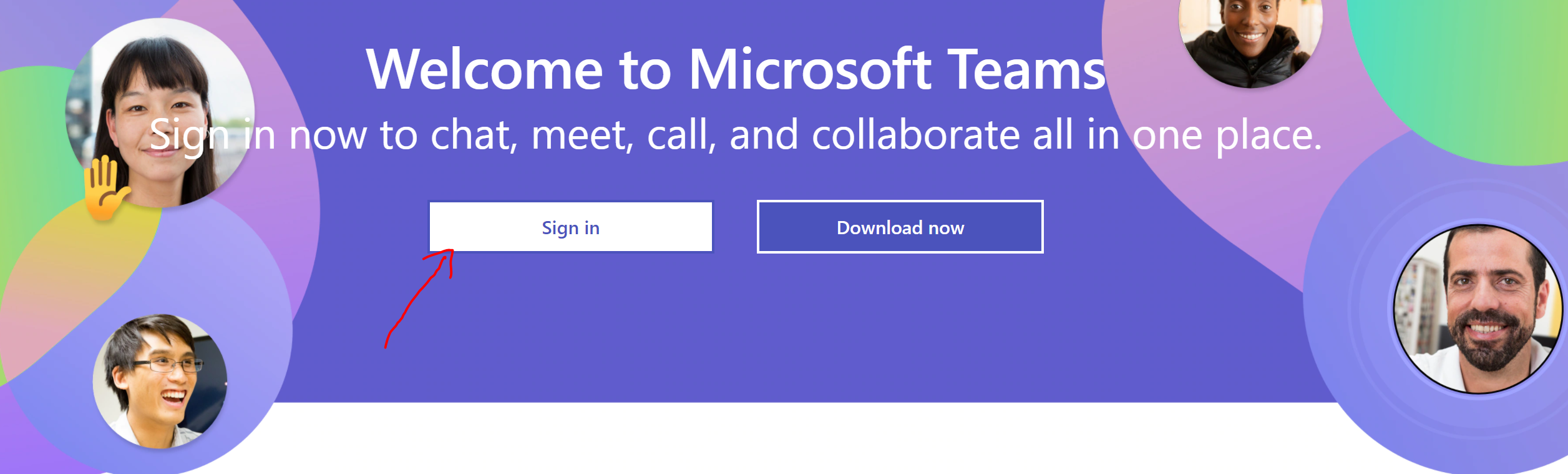 The sign in button can be found on this page- indicated by the red arrow.Your child will need to enter their username and password – both can be found in the front of their reading record books and is the same username and password that they use to log into the school IT systems.This might look like:Username:BPSJohnSPassword: Frog231!This will allow them to login and then select their class: 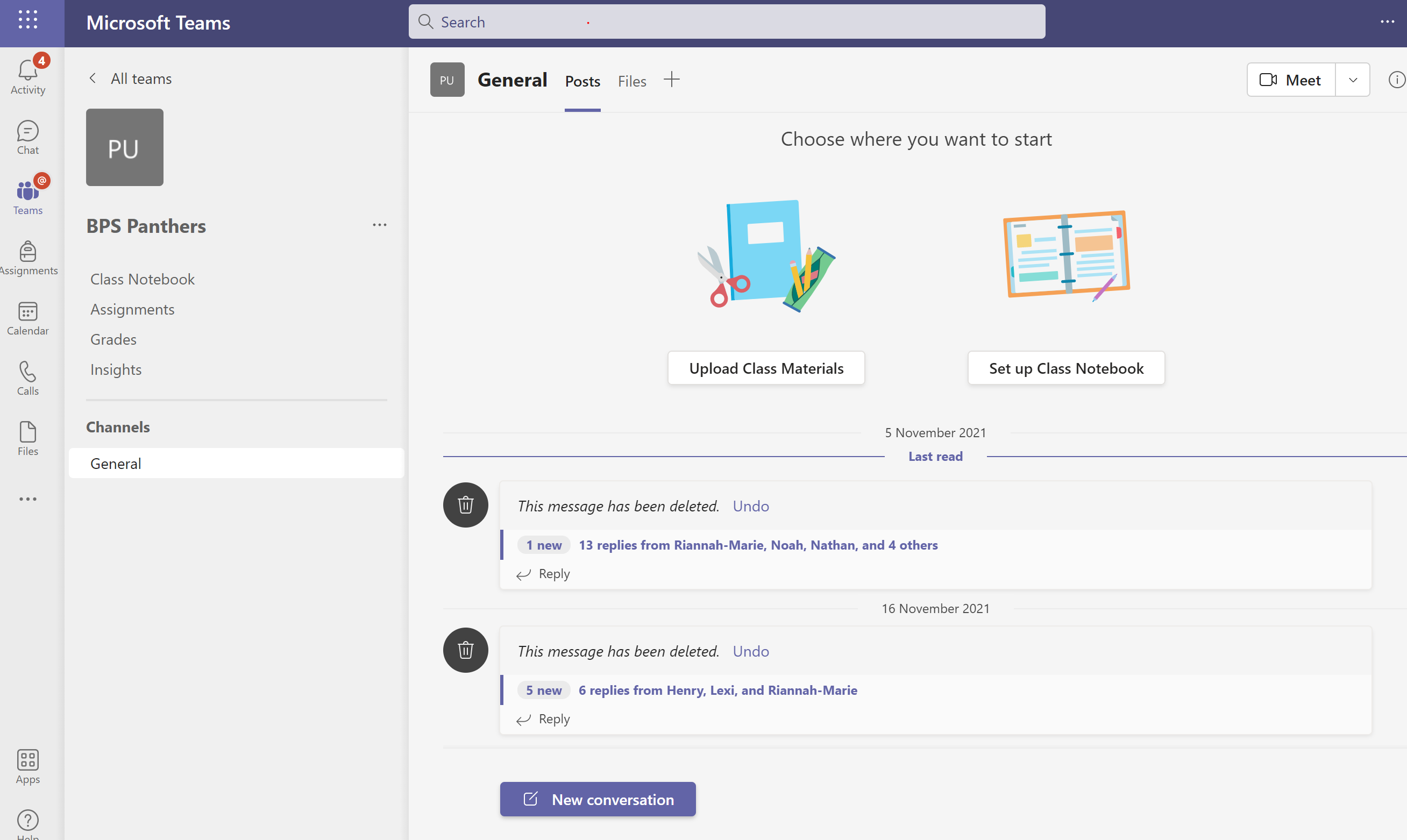 This is where information from the class teacher will be posted and also work set and links for daily lessons will be posted.Children can upload work directly into the teams folder and this can be accessed by the class teacher and feedback given.Children can also using the chat function send direct messages to the teacher should they identify areas they need support with.